Общешкольный  классный час на тему:«Влияние вредных привычек на организм человека».9 класс.Классный руководитель                                                            Чусова Н.А.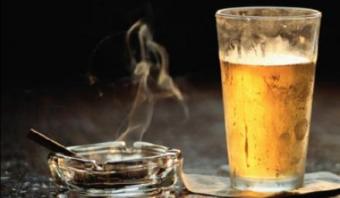 г. Старый Крым  2014г.Общешкольный  классный час на тему: Влияние вредных привычек на организм человека.Слайд  №1Цели урока:- Дать детям представление об отрицательном воздействии табака, алкоголя, наркотиков на организм человека.- Способствовать нравственному, эстетическому воспитанию детей, посредством проведения тематических классных часов.-Воспитывать негативное отношение к табакокурению, алкоголизму, наркомании.- Создавать условия для формирования навыков здорового образа жизни, способствовать сохранению физического и психического здоровья учащихся.- Пропагандировать здоровый образ жизни.-Развивать мышление, память, наблюдательность, внимание.Оборудование:  изображение змея, карточки с названием химических веществ (желтые) и заболеваний (красные), рисунки детей на соответствующую тематику, мультимедийная  презентация.                                                Ход урока.            Организационный момент.-Ребята, наш сегодняшний классный час я бы хотела начать с замечательного стихотворения, которое называется «ЖИЗНЬ»:                          Слайд  №2                     Жизнь, как бабочка с весною,                     Обретает новый цвет.                     Смотришь на нее порою-                     Видишь красок яркий свет.                     Никто не желает, наверное,                     Ее в мотыля превратить                       Ведь это так просто: курение,                      Наркотики употребить.                     Все беды начнутся лишь после,                      И их ты не в силах решить                     Где деньги достать - все вопросы                     Тебе не захочется жить.                     Тебе станет все безразлично:                     Что жизнь, что смерть - все равно,                     Но в жизни здоровье – первично,                     Мы поняли это давно.      Определение темы и цели урока.- Ребята, внимательно посмотрите на оформление доски. -  Мы поговорим с вами о том, что есть плохого в нашей жизни, что мешает нам быть здоровыми, умными, сильными. - Сегодня наш классный час будет посвящен разговору о вредных привычках человека: курение, алкоголизм, наркомания.  - Что такое вредная привычка?Ученик 1                                                           Слайд  №3Привычка – это тоже ведь зараза,Привычка - тоже некая болезнь,Она болит и заживет не сразу,С ней очень трудно жить, поверь!Она растет микробом в теле,Она, как рана, у тебя внутри.Ее не видно, но на самом делеОна испепеляет и горит.Ей зародиться ничего не стоит,Но виноват ты в этом только сам.Слайд  №4Даже в сказках змей (дракон) был связан с чем – то плохим и страшным. Он уничтожал деревни, сжигал дома, топтал посевы, уносил детей и женщин. А русские богатыри всегда сражались с ним и уничтожали его. Вот и в наше время существует такой змей, который убивает людей. Вот посмотрите, какой он злой и страшный (демонстрируется рисунок с изображением трехголового змея, каждая из голов которого обозначает пьянство, курение и наркоманию). Посмотрите, первая голова пышет дымом. Как вы, думаете,  какую вредную привычку она имеет? Конечно, эта голова курит табак. А вы знаете, как в России появился табак?Вед:1                                                                      Слайд  №5Колумб Америку открыл -Великий был моряк!Но заодно он научилВесь мир курить табак.От трубки мира, у костра,Раскуренной с вождём,Привычка вредная пошла,В масштабе мировом.Колумб, который Христофор,Не ведал, что творил.Немало утекло с тех пор,В дым сизый наших  силВед:2                                                                                                        Табак завез он к нам давно,И все мы здесь отравлены.Мы погибаем от него,Совсем им одурманены.Куда ни глянь – везде табак.Как от него избавиться?Не стану ни за что курить,Мне это так не нравится!Табак был под запретом во многих странах мира и за его курение сильно наказывали. Например, в Риме римские папы отлучали от церкви курящих людей.В Англии, по указу Елизаветы 1 курильщиков приравнивали к ворам и водили по улицам с веревкой на шее, а прохожие кидали в них камни.Пять монахов, уличенные в курении, заживо были замурованы в монастырской стене.В России во время царствования Михаила Федоровича попавшегося на курении в первый раз наказывался 66 ударами палкой по стопам, а во второй раз – отрезанием носа и ушей. Торговцев табаком пороли и ссылали в Сибирь.Так что же такое табак и почему же он так вреден? Для того, чтобы ответить на этот вопрос нам нужно знать, что же содержится в одном грамме табака.Ученик 2                                                                 Слайд  №6,7-Синильная кислота (цианид) – ядовитая кислота, используется в химической промышленности.-Сероводород- газ, с запахом тухлых яиц, образуется при разложении, гниении белковых веществ.-Табачный деготь- вязкая жидкость черного цвета, образуется при разложении, гниении растений без доступа воздуха.Ученик 1- Формальдегид-    ядовитый газ с резким запахом, применяют в производстве фенолоформальдегидных смол. - Угарный газ (оксид углерода) – ядовитый, удушливый газ, образуется при горении.-Никотин – сильный яд, при курении всасывается в организм, в малых дозах вызывает возбуждение ЦНС ; в больших дозах – вызывает паралич (остановку дыхания, остановку сердца). Многократное поглощение никотина вызывает никотивизм (хроническое отравление организма никотином).А сейчас я предлагаю вам посмотреть одну сценку, которую приготовили вам ребята.                              Сценка о вреде курения.                  Слайд  №8Вед 1:  Степанов Петя, мой сосед, повсюду с пачкой сигарет.                   Он курит, не стесняется, на взрослых огрызается.                   Как только раздастся с урока звонок,                   Петя в укромный бежит   уголок                   Всю перемену он может курить, вместо того, чтоб урок повторить.                   Учится плохо, стал часто болеть, трудно урок до конца досидеть.                   С Петей беседы мы проводили, о вредной привычке ему говорили.                   Но Петя не слушал, махал он рукой,                     пока не увидел сон очень  плохой.СЕРДЦЕ:  Плохи, приятель, мои дела. Ноша такая мне тяжела.                 Трудно мне стало ровно стучать,                   от боли мне хочется громко стучать.                 Усердно работало я и стучало, хозяин не ведал со мною печали.                 Но нет пробежек по утрам , прогулок и зарядки –                  Дымит он папиросами  даже без оглядки .ЛЕГКИЕ: И я задыхаюсь на каждом шагу – нет жить я дальше так не могу.                 От сигарет, от табака умрем вместе с ним и мы наверняка,               Если б он знал – как страшно умирать от болезни ужасной.                Если б хотел наш хозяин жить, он бы немедленно бросил курить.МОЗГ:    Я бедный, несчастный, прокуренный мозг,                Хочу, чтобы кто-нибудь  Пете помог               Он каждый день никотином травится, а это мне ой как не нравится.               Стал плохо я соображать, и вот по контрольной «двойка» опять.               Петя учится еле, еле – «двойки» его одолели.               Он бросить курить не может, ослаб –                теперь в никотиновом царстве он раб!Почки:   Скажу вам, друзья, по секрету. Должны вы узнать и об этом:               Рак почек недавно здесь пробегал, новую жертву себе он искал.                К счастью большому на этот раз он не приметил с тобою нас                В сети свои он не смог нас поймать,                  но что будет с нами лет через пять?Желудок:    Помогите, караул, погибаю, молодым в расцвете лет умираю                     Язва гонится проклятая за мной, а ведь я еще такой молодой,                     Но хозяин не любит меня, никотином он губит себя.Петя:          Я больше не буду курить – пощадите!               На помощь! На помощь! Спасите! Спасите!           Бросаю курить!  Надоело так жить! Хватит никотином органы травить!           Вам, всем сидящим, мой совет – ничего хорошего в курении нет!           Если хотите здоровыми быть, бросайте, бросайте, бросайте курить!!!ведущий 1:  Как хорошо, что это лишь сон, но в явь превратиться легко может он.                                                                     Слайд  №9Запомните! Болезни сердца, задержка умственного развития, рак легких, язва желудка – вот расплата за пристрастие к табаку. Народная мудрость давно гласит: «Курить – это значит здоровью вредить!»  Мне, кажется, что ни одна из названных вами причин не может стать оправданием курения. Я думаю, что теперь, когда вы много знаете о вреде курения, вы будете здоровы, и никогда не будете страдать этой вредной привычкой. Будьте сильнее, мудрее этой головы и не поддавайтесь на ее провокации.А сейчас, посмотрите на вторую голову змея.Да ведь эта голова страдает алкогольной зависимостью, она употребляет спиртные напитки (алкоголь).Вед 1:                                                                                       Слайд  №10Алкоголь  - это спиртосодержащие жидкости, принимаемые внутрь с целью отравления головного мозга. Вот то опьянение, которое вызывает алкоголь не то иное, как отравление собственного мозга.      Слайд  №11-Через 10 минут после приема алкоголя наступает усиленное склеивание эритроцитов (клеток крови), которые начинают забивать капилляры (мелкие сосуды). При постоянном приеме алкоголя уменьшается объем головного мозга и число нервных клеток, погибает печень, нарушается структура ДНК, слабеет сердечная мышца.Вед:2                                                                       Слайд  №12Стакан водки твой ум туманит,А иногда даже на преступление тянет.Если со «Змеем зеленым» ты будешь товарищ,То достоинство и разум свой  ты  потеряешь.Вед 1 Еще до нашей эры человечество стало понимать пагубное последствие пьянства. В Спарте спаивали рабов и демонстрировали их молодым спартанцам, для внушения отвращения к омерзительному облику.Китайские императоры казнили пьяниц.В Индии их заставляли пить мочу, а женщинам  - пьяницам выжигали на лбу клеймо.В Греции за алкоголизм была введена смертная казнь.Ведущий 2В Риме пьющих плебеев обращали в рабов.В Англии водили по улицам с веревкой на шее.В Голландии пьющих женщин привязывали к стулу и 3 раза полностью погружали в ледяную воду.Во Франции пьяниц сажали в тюрьму,  а если они не исправлялись, то им отрезали уши  и выгоняли из страны.В Испании пьющих жестоко пытали и даже казнили.Я, думаю, что вы теперь много знаете и про алкоголь и будете рассказывать о его вреде другим.Посмотрите на третью голову.          Слайд  №13Эта голова самая страшная из всех, потому что она употребляет наркотики.А что же такое наркотики?Наркотики – это круг веществ, растений, а также продуктов, которые оказывают одурманивающее воздействие на человека. Слово «наркотик» с древнегреческого означает: «приводящий в состояние отупения». К наркомании относится и токсикомания, это вдыхание паров различных химических веществ (ацетон, бензин, клей и т.д.). Наркомания и токсикомания – это самые опасные вредные привычки, рано или поздно приводящие к смерти.                                                   Слайд  №14Вылечить наркомана практически невозможно, медицина здесь почти бессильна. Ведь у наркомана  не только больны все внутренние органы, но и размягчен мозг, поражена вся нервная система. Наркоман жить не может без отравы, найти наркотик – вот смысл всей его оставшейся жизни. Такой человек ради достижения своей цели пойдет на все – даже на убийство.Слайд  №15Это страшная болезнь, ее надо бояться и бежать от таких людей без оглядки.А если вы не можете противостоять сильному напору, то знайте, что есть люди, которые вас защитят и помогут вам: это ваши родители, учителя, а также специалисты, занимающиеся этими проблемами (например, психолог и социальный педагог).Теперь вы знаете и про эту голову, запомните - она умирает в страшных муках. И я уверена, что вы никогда не поддадитесь на ее провокации. Но помните: этот змей очень страшен и он никогда не дремлет, чувствует слабые стороны человека, тем более, если его жертва – ребенок.  Я вам желаю никогда не расслабляться и всегда помнить об опасностях, которые  вас подстерегают.                                                     Слайд  №16                             Подведение итогов урока.Наш сегодняшний классный час я тоже хочу закончить стихотворением  Здоровыми быть превосходно,		  Не нужно с лекарствами жить,   С друзьями общаться свободно,  Про беды свои позабыть.   Здоровая жизнь интересней,   Пусть кто – то меня не поймет.   Пусть будет у нас все чудесно,   Пусть в людях здоровье живет.    Представила я перед вами    Образы жизни людской.    Свой выбор вы делайте сами,    Здоровая жизнь – выбор мой! 